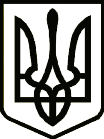 УкраїнаПРИЛУЦЬКА РАЙОННА ДЕРЖАВНА АДМІНІСТРАЦІЯ ЧЕРНІГІВСЬКОЇ ОБЛАСТІРОЗПОРЯДЖЕННЯПро призначення опікуна          Відповідно до статті 245 Сімейного кодексу України, враховуючи розпорядження Чернігівської обласної державної адміністрації від 30 липня 2020 року № 140 «Про врегулювання трудових відносин з Ющенко Н.І.»  та заяву Ющенко Надії Іванівни від 04 серпня 2020 року, з о б о в ’ я з у ю:        1. Призначити виконуючу обов’язки генерального директора комунального некомерційного підприємства «Прилуцький обласний будинок дитини «Надія» Чернігівської обласної ради Ющенко Надію Іванівну опікуном над дітьми-сиротами та дітьми, позбавленими батьківського піклування, які постійно проживають та виховуються у комунальному некомерційному підприємстві «Прилуцький обласний будинок дитини «Надія».         2. Визнати таким, що втратило чинність, розпорядження голови райдержадміністрації від 23 жовтня 2019 року № 274 «Про призначення опікуна».3. Контроль за виконанням розпорядження покласти на першого заступника голови райдержадміністрації.В. о. голови                                                                               Артем КОВАЛЕНКОвід  05 серпня2020 р.          Прилуки			      № 203